	   MONTANA NARCOTICS	 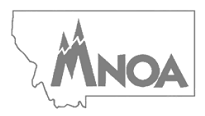 OFFICERS ASSOCIATION__________________________________________________________________________________________________________________________________________________________2023 NARCOTICS OFFICER OF THE YEAR AWARDNOMINATION APPLICATIONThe Narcotics Officer of the year award is typically awarded to a sworn Law Enforcement Officer / Agent who went above and beyond in their efforts to investigate, enforce, and bring to prosecution state or federal drug crimes, and/or created an impact in reducing, educating, investigating, the impact of drugs within the state of Montana, a region of Montana and/or a Montana community. Please complete this application by providing the following information and submit a nomination letter on the following page. The nomination letter should be typed or printed legibly. Required Information: Once completed, the nomination can be provided to any MNOA board member or reginal Representative but must be received on or prior to February 1, 2024. You can also email your nomination to: Agent Chad Anderberg @ chad.anderberg@mt.gov The nomination letter should not exceed one page. The nomination letter will be voted upon by the entire MNOA board and Reginal Representatives. The nomination letter will be provided to the honored officer at the MNOA banquet dinner along with their award. You must use the next page to write your nomination letter.   	   MONTANA NARCOTICS	 OFFICERS ASSOCIATION__________________________________________________________________________________________________________________________________________________________NOMINATION LETTERName of Nominee Law Enforcement Agency Rank / Assignment Email Address Telephone Number Name of Nominator Nominator’s Agency Email Address Telephone Number Is the Nominee a MNOA Member? Yes     No 